Aşağıdaki meleklerden hangisi dört büyük melekten biridir? Yazıcı melekler 		C) Koruyucuyu melekler Sura üfleyen melek 	D) Sorgu melekleriHamza: Hac Müslümanların birlik, beraberliğine katkı sağlar.Usame: Hac insanların sabır ve iradelerini güçlendirir.Yunus : Hac insanlara güçlüklere karşı dayanma gücü kazandırır.Mahmut: Hac insanların günahlarının affına vesile olur.Haccın insan davranışları üzerindeki bireysel ve toplumsal etkileri dikkate alındığında hangi öğrencinin sözleri diğerlerinden farklıdır?A) Hamza	B) Yunus 	C) Usame	D) Mahmut“Tavaf, haccın üçüncü ve son şartı. Peygamberimiz, tavafı, namaza benzetmiş. Hani kelebekler, ışığı çok sevdikleri için, sürekli lambanın etrafında dönerler ya, bizler de Allah’a olan sevgimizi, O’nun çok değer verdiği bu yerin etrafında dönerek gösteriyoruz. Her bir dönüşümüz bir şavttır ve bunu 7 kez yapmamız lazım.”Bahsedilen ibadetin yapıldığı yer aşağıdakilerden hangisidir?A) Mescid-i Nebi 		B) Arafat DağıC) Kabe				D) Safa ve Merve tepeleriHac ve umre ibadeti için verilen bilgilerden hangisi yanlıştır?A) Hac farz umre sünnettir.B) Haccın belli bir zamanı vardır.C) Hac Kurban Bayramı döneminde yapılır.D) Umre sadece Ramazan ayında yapılır.Geçmişte hac ibadeti için kara yolu ile gitme imkanı olduğu zamanlarda hacı adayları ihramlarını ……….….mahallerinde giyiyorlardı. Artık kara yolu ile gitme imkânı olmadığı için hacılar ihramlarını Havaalanlarında uçaklarına binmeden önce giyiyorlar.Haber spikerinin okuduğu haber metninde noktalı yere aşağıdakilerden hangisi gelmelidir?A) Tavaf	B) Sa’y		C) Mikat		D) VakfeArkadaşlar! Kurban ibadetini araştırırken bulduğum bilgiler beni iki peygambere yöneltti. Biz Müslümanlar kurban ibadetini ilk olarak onlardan öğrenmişiz. Peygamberimiz de kurbanla ilgili o iki peygamberin yaptıklarını örnek almamız gerektiğini söylemiş.Sunumda dikkat çekilen peygamberler aşağıdakilerden hangileridir?A) Hz. İbrahim – Hz. İsmail	B) Hz. Musa – Hz. HarunC) Hz. Yakup – Hz. Yusuf		D) Hz. Adem – Hz. Nuh Aşağıdakilerden hangisi Müslümanların hac ibadeti esnasında etrafında dönerek ibadet ettikleri mekâna verilen isimlerden biri değildir?A) Beytullah			B) KâbeC) Mescid-i Haram		D) Mescid-i NebiBugün, Kurban Bayramının arefesi. Arafat Dağı milyonlarca hacı adayının hep bir ağızdan “Lebbeyk Allahümme lebbeyk Lebbeyke lâ şerîke leke lebbeyk İnne’l-hamde ve’n-nimete leke ve’l-mülk lâ şerîkelek” duaları ile inlemektedir.Arafat dağında hacıların yaptığı bu duanın adı nedir?A) Teravih 	B) Mikat		C) Telbiye       D) HerveleHac, bir özveridir. Allah için maldan özveride bulunarak ruh temizliği, birlik, beraberlik, kaynaşma ve bütün insanlara karşı dostça bir tutum kazanma açısından önemli bir ibadettir. Hac yapmak için dünyanın her tarafından çok sayıda insan Mekke’ye gelir.Haccın öneminin açıklandığı bu paragrafta aşağıdaki kavramlardan hangisine vurgu yapılmamıştır?A) Fedakârlık 			B) Allah rızasıC) Birlik-beraberlik 		D) Kültür gezisiKurban ibadeti Hz. İbrahim ile oğlu İsmail arasında geçen olaydan bize kalmış bir ibadettir. Bu ibadet bizlere bazı olumlu davranışlar kazandırmayı hedefler.Aşağıdaki davranışlardan hangisi bu davranışlardan biri değildir?A) Fedakârlık 	B) Pişmanlık	C) Teslimiyet 	D) İtaatAşağıdakilerden hangisi kurban bayramında kurban edilmesine dinen izin verilen hayvanlardan değildir?A) Koyun 	B) Horoz	C) Manda 	D) DeveHac ibadetini araştıran bir öğrencinin araştırmasında aşağıdaki hangi isimden bahsetmesi beklenmez?A) Hz. İbrahim 			B) Hz. YusufC) Hz. İsmail 			D) Hz. HacerAşağıdakilerden hangisi kurban ibadetinin bireysel yönü ile ilgili değildir?A) Kulluk bilinci kazandırırB) Fedakârlık ruhunu canlı tutarC) Allah’a yakınlaşmayı sağlarD) Dostluk ve kardeşlik bağlarını güçlendirirArkadaki sorulara geçiniz…Aşağıdakilerden hangisi kurban ibadeti için söylenirse doğru olmaz?A) Yakınlaşmak anlamına gelir.B) Vacip bir ibadettir.C) Yıl içinde bir defa ve istenildiği zaman yapılabilir.D) Mal ile yapılan bir ibadettir.Hacdan gelen dedemler hac fotoğraflarını gösteriyorlardı ki, dedemin giymiş olduğu elbise dikkatimi çekti. Dedeme;“Dedeciğim! giymiş olduğun elbise size çok yakışmış” dedim. Dedem, oğlum o elbise değil onun adı;…………………...dedi.Paragrafta dedenin torununa söylediği elbisenin adı nedir?A) Mikat		B) İhram	C) Arafat 	D) Vakfe“Beni vefatımdan sonra ziyaret edenler, hayatımda ziyaret etmiş gibidir” (Darakutni-Hadis)Hadiste verilen tavsiyeyi yerine getirmek isteyen bir kimse aşağıdaki şehirlerden hangisine yolculuk etmelidir?A) Mekke 	B) Medine	C) Şam 		D) TaifGülcanÖğretmen, öğrencilerine “Hac ibadetini tamamlayıp ülkesine dönen bir Müslüman neler kazanmıştır?” sorusunu yöneltir. Öğrencilerinden bazıları şöyle cevaplar verir:Gülay: Dili, rengi, kültürü farklı olan insanlara saygı duymamız gerektiğini hatırlatır.Ebrar: Allah katında herkesin eşit olduğu duygusunu kalplere yerleştirir.Tuğba:Hacca gidenler, hacca gitmeyenlerden üstün olacakları için ayrıcalık kazanırlar.Efsa: Sabırlı olmanın ve hoşgörülü olmanın önemini kavramıştır.17. Yukarıdaki hangi öğrencinin cevabı doğru değildir?A) Efsa		B) Ebrar	C) Tuğba	D) Gülay18. Tablodaki kavramlardan kaç tanesi hac ile ilgilidir?A) 8            B) 7           C) 6           D) 5(I.) Hac yılın belirgi günlerinde dinimizce önemli sayılan Kâbe ve çevresindeki yerlerin ibadet niyetiyle ziyaret edilmesidir. (II.) Sağlığı yerinde ve maddi imkanları uygun olan her Müslüman’ın ömründe bir kez hacca gitmesi farzdır. (III.) Hac ibadeti bireyin ahlaki duyarlılığını geliştirmenin yanı sıra Müslümanların kaynaşmasını da sağlar. (IV.) Bu ibadeti hakkıyla yerine getirenin günahlarının affolunacağı bildirilmiştir.19. Bu metinde numaralanmış cümlelerin hangisinde haccın birey ve toplum üzerindeki etkisi birlikte vurgulanmıştır?A) III.           B) I.           C) II.           D) IV.Selman Bey ile Sevcan Hanım evlendikten sonra Yüce Allah’tan bir hayırlı evlat dilemişlerdir. Çocukları sağlıklı bir şekilde dünyaya gelirse Selman Bey, Allah (c.c.) rızası için kurban kesmeye söz vermiştir. Yüce Allah onlara sağlıklı bir çocuk bağışlamıştır. Selman Bey de sözünde durarak bir kurban kesmiş ve bu kurbanın tamamını çevresindeki yoksullara dağıtmıştır.20. Yukarıdaki metne göre Selman Bey’in kestiği bu kurbanın adı ve hükmü nedir?A) Akika Kurbanı - VacipB) Şükür Kurbanı - VacipC) Dar Kurbanı - Sünnet                                                           D) Adak Kurbanı – VacipSORULARIN DOĞRU CEVAPLARINI BURADAKİOPTİK FORMA MUTLAKA KODLAYINIZ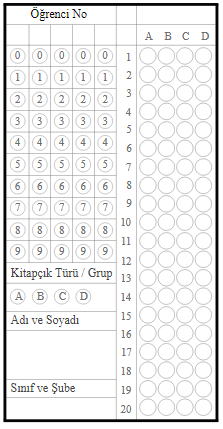 Başarılar Dileriz. Not: Her soru 5 ‘er puan olup toplam 100 puandır.………….. - DİKAB ÖĞRETMENİMikatFitreVakfeİhramAdakİmsakSa’yZekatTavaf